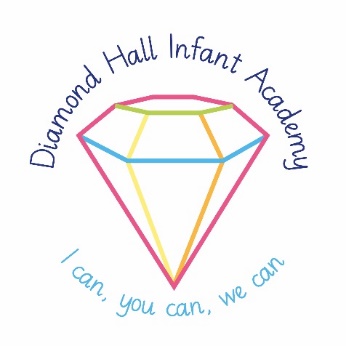 Diamond Hall Infant Academy2 x  Main Scale TeacherEarly Years & Key Stage 1Permanent – Full time Required for September 2024.M1 -M6 or aboveDiamond Hall Infant Academy is an inner-city school providing a rich and caring early learning environment for children that caters for children aged from 2 to 7 years. We value tolerance, equality and diversity with each child valued for the individual contribution they make to the school. The Academy is known for its very strong commitment to an Early Years philosophy and to an inclusive provision. The Trustees are seeking to appoint a highly talented, dedicated committed professional to join our teaching team.  If you; Are a teacher with some years’ experience and are looking for a new challenge.Are looking for an exciting position with the potential to develop further and enhance your skills.If you have experience of leading a subject or feel ready to do this Want the opportunity to make a real difference to children’s lives and futuresKnow that you can inspire, motivate and nurture children then this could be the role for you. We are seeking to appoint a dedicated teacher who will:Through the highest expectations, knowledge of excellent early years practice, raise achievement for all.Work well and contribute within a year group team Support parental and community partnerships Showing commitment to continuous school improvement Support a culture where everyone is valued and encouraged to succeed.  Further information about Diamond Hall Infant Academy can be found on our website.Application packs are available to download from our website www.diamondhallinfantacademy.co.uk.  Completed application forms should be returned directly to the school by post or by e-mail to our School Business Manager, Courtney.Snowball@diamondhallinfantacademy.co.uk, no later than midday on Monday 6th May 2024 and marked for the attention of Mrs S Collingwood, Head Teacher. Please note CV applications will not be accepted.Closing date for applications: Monday 6th May 2024 @ 3pmShortlisting: Tuesday 7th May 2024Interviews: Friday 17th May 2024Visits to the school are warmly welcomed.  Dates for a visit are:Wednesday 1st May 4.15pm or Friday 3rd May 4pm. Please contact our main office to confirm visits. Diamond Hall Infant Academy is committed to safeguarding and promoting the welfare of children and young people and expects all staff and volunteers to be fully committed to our safeguarding policies and procedures, in accordance with Sunderland Local Safeguarding Board Procedures.Pre-employment checks and references will be sought and the successful candidate will need to undertake an enhanced DBS check.  